Lokomotiva  771 511 – 3  (Čmelák)Tato dieselelektrická lokomotiva vyrobená v roce 1970 byla zakoupená v roce 2008 jako náhrada za dvě dosluhující lokomotivy řady 748. V ŽOS Nymburk 
na ní byla provedena kompletní generální oprava včetně nového laku. 
Je to lokomotiva s velkým výkonem určená pro těžký posun. Při provozním nasazení na vlečce TMA jsme s ní maximálně spokojeni. Lokomotiva  řady 771 má za celou dobu nasazení v TMA najeto velmi málo provozních motohodin (2500)  a je ve velmi dobrém stavu. V roce 2011 na ní byla provedena MM prohlídka a odstranění všech zjištěných závad. V roce 2012 došlo k závadě 
na trakčním motoru (zlomená hřídel) a téměř rok nebyla používaná. V říjnu 2013 byla provedená částečná oprava, při které byla vyjmuta část ulomené hřídele s pastorkem. Následně byla vyřazená tato motorová skupina 
a lokomotiva se v případě potřeby provozuje na snížený 2/3 výkon. Tato závada na trakčním motoru trvá a její odstranění je odhadnuté na částku 160 000,- Kč. Kromě této závady je lokomotiva ve velmi dobrém stavu.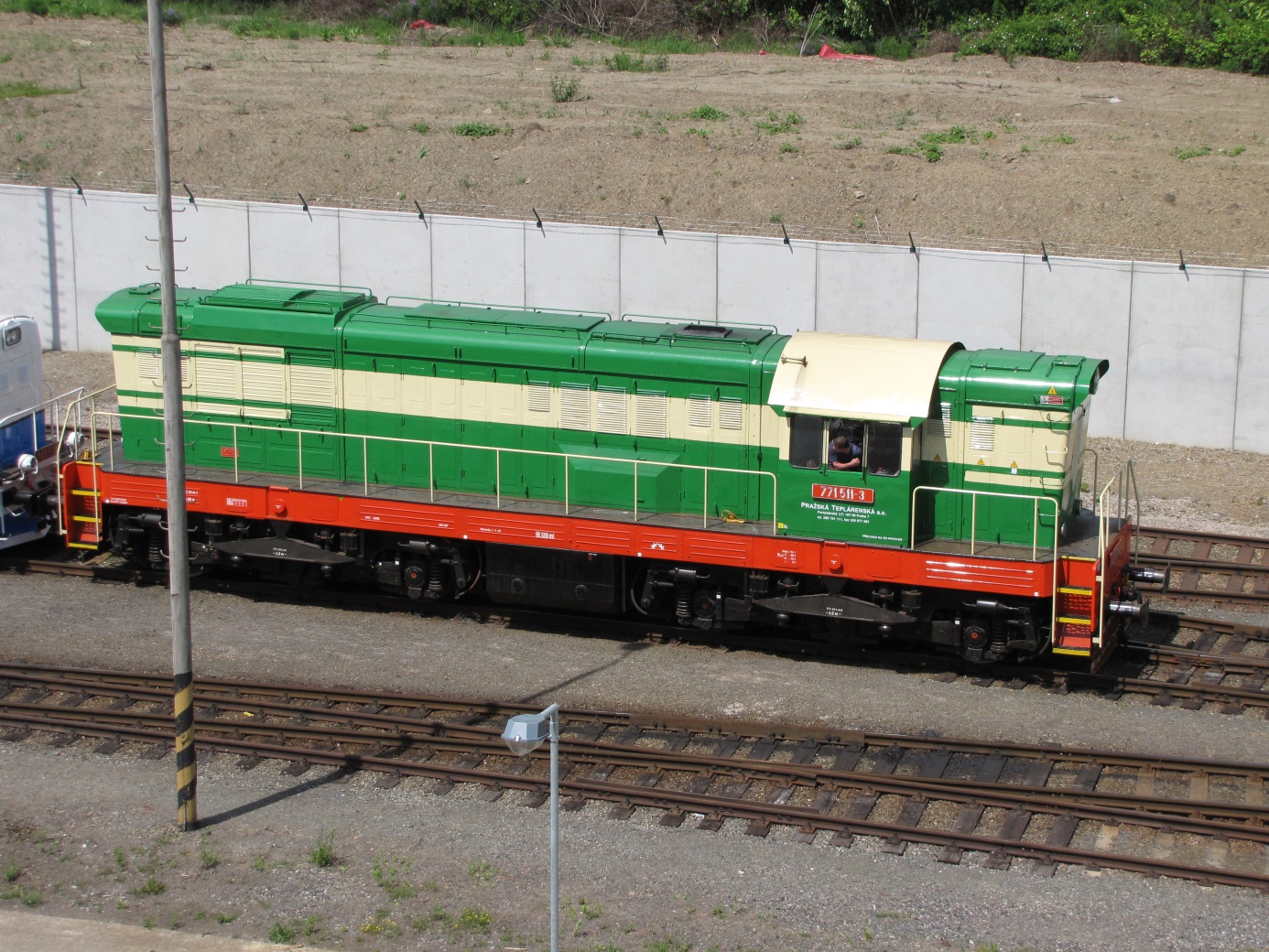 